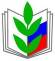 ПРОФСОЮЗ  РАБОТНИКОВ НАРОДНОГО ОБРАЗОВАНИЯ РФПОЛЕВСКАЯ  ГОРОДСКАЯ  ОРГАНИЗАЦИЯ  ПРОФСОЮЗ( 18.04.22)ИНФОРМАЦИОННЫЙ ВЫПУСК ПЕДАГОГИЧЕСКИЕ ДИНАСТИИ     ПОЛЕВСКОГОМБДОУ ПГО «Детский сад № 28»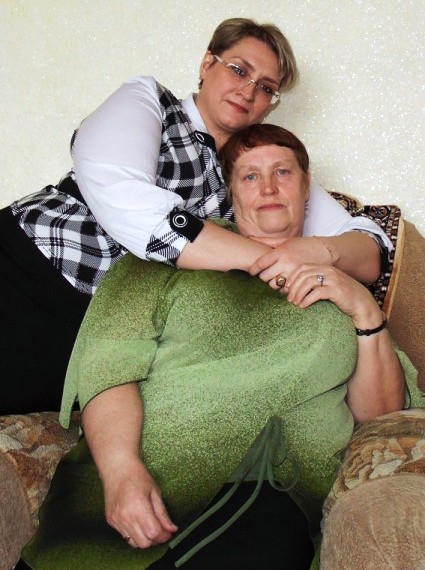 Эти слова стали профессиональным кредо для семейной династии воспитателей Латушкиной Светланы Александровны и Филинковой Алены Викторовны. Интерес к профессии ВОСПИТАТЕЛЬ у Алены Викторовны проявился еще в детстве, когда она наблюдала за работой своей мамы – Светланы Александровны Латушкиной. Светлана Александровна в 1974 году пришла работать в детский сад по призванию, два года отработала младшим воспитателем, а с 1978 года начала свою педагогическую деятельность, в 2008 году награждена Почетной грамотой Министерства образования. И в 2019 году вышла на заслуженный отдых, а за плечами у нее - 41 год педагогического стажа. Алена Викторовна видела, как мама любит детей, как заботливо к ним относится, как увлеченно занимается с малышами. Поэтому вопрос «Кем быть?» был решен еще в школе.  В 2004 году пришла работать в детский сад № 28 младшим воспитателем. Педагогические задатки молодой сотрудницы быстро заметили и оценили по достоинству, предложив работать воспитателем.  С 2005 года начала работу воспитателем. За 16 лет педагогического стажа Алена Викторовна достигла многого: с отличием окончила Свердловский областной музыкально-эстетический педагогический колледж, получила высшую квалификационную категорию, дважды стала лауреатом премии Городского Попечительского совета в номинации «Лучший воспитатель». Ее труд отмечен почетными грамотами ОМС Управления образованием ПГО и Главы Полевского городского округа.Главное в профессии воспитателя – любить детей, любить просто так, ни за что, отдавать им каждый миг частичку своего сердца, и любить их как собственных, без компромиссов и условий. Главное – любить, понимать и чувствовать ребенка, принимать его таким, каков он есть, не подавляя личности, самостоятельности, активности, одним словом, уважать право ребенка – быть самим собой. 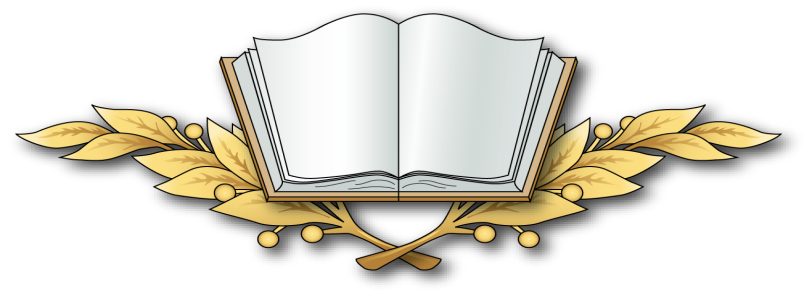 